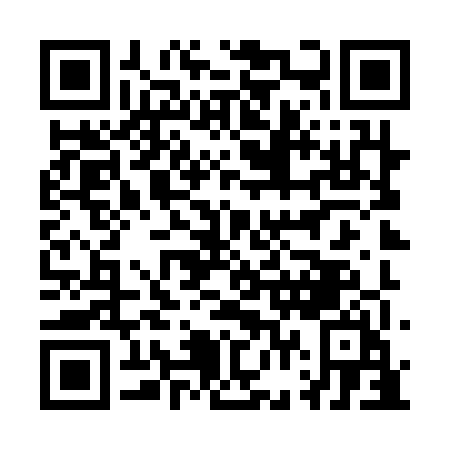 Prayer times for Bennington Heights, Ontario, CanadaWed 1 May 2024 - Fri 31 May 2024High Latitude Method: Angle Based RulePrayer Calculation Method: Islamic Society of North AmericaAsar Calculation Method: HanafiPrayer times provided by https://www.salahtimes.comDateDayFajrSunriseDhuhrAsrMaghribIsha1Wed4:386:091:156:148:219:522Thu4:366:081:146:148:229:543Fri4:346:061:146:158:239:564Sat4:326:051:146:168:249:575Sun4:306:041:146:168:259:596Mon4:296:021:146:178:2710:017Tue4:276:011:146:188:2810:028Wed4:256:001:146:188:2910:049Thu4:235:581:146:198:3010:0510Fri4:225:571:146:208:3110:0711Sat4:205:561:146:208:3210:0912Sun4:185:551:146:218:3310:1013Mon4:175:541:146:228:3410:1214Tue4:155:531:146:228:3610:1315Wed4:135:521:146:238:3710:1516Thu4:125:511:146:248:3810:1717Fri4:105:501:146:248:3910:1818Sat4:095:491:146:258:4010:2019Sun4:075:481:146:258:4110:2120Mon4:065:471:146:268:4210:2321Tue4:055:461:146:278:4310:2422Wed4:035:451:146:278:4410:2623Thu4:025:441:146:288:4510:2724Fri4:015:431:146:288:4610:2925Sat4:005:431:156:298:4710:3026Sun3:585:421:156:298:4810:3227Mon3:575:411:156:308:4910:3328Tue3:565:411:156:318:4910:3429Wed3:555:401:156:318:5010:3630Thu3:545:391:156:328:5110:3731Fri3:535:391:156:328:5210:38